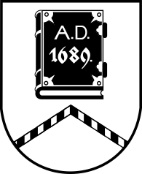 ALŪKSNES NOVADA PAŠVALDĪBAZEMES LIETU KOMISIJASĒDE Nr. 4607.12.2023. plkst. 8:30Dārza ielā 11, Alūksnē, Alūksnes novadā, 2.stāvs, 216. telpaDarba kārtībā:Par nekustamā īpašuma lietošanas mērķa noteikšanu plānotajai zemes vienības daļai, ar kadastra apzīmējumu 3674 007 0054 8002, īpašumā “Valsts mežs 36740070054”, Mālupes pagastā, Alūksnes novadā un Zemes lietu komisijas lēmuma atcelšanu.Par telpu grupas adreses “Kalnaķikuti”-1, Alsviķu pagastā, Alūksnes novadā, likvidēšanu.Par telpu grupu adresēm “Iekšezers 9”, Alūksnē, Alūksnes novadā.